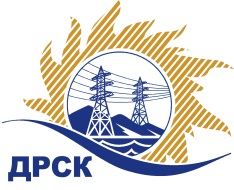 Акционерное Общество«Дальневосточная распределительная сетевая  компания»Протокол № 607/УКС-ВПЗаседания закупочной комиссии по выбору победителя по открытому  запросу цен на право заключения договора: «Мероприятия по строительству и реконструкции  электрических сетей до 10 кВ для  технологического присоединения потребителей  (в том числе ПИР)  на территории филиала «Приморские ЭС» (с. Андреевка)» закупка  2119 раздел  2.1.1. ГКПЗ 2017 г.СПОСОБ И ПРЕДМЕТ ЗАКУПКИ: Открытый запрос цен «Мероприятия по строительству и реконструкции  электрических сетей до 10 кВ для  технологического присоединения потребителей  (в том числе ПИР)  на территории филиала «Приморские ЭС» (с. Андреевка)» закупка  2119 Планируемая стоимость лота в ГКПЗ АО «ДРСК» составляет: 1 592 718,94  руб. без учета НДС.ПРИСУТСТВОВАЛИ: члены постоянно действующей Закупочной комиссии АО «ДРСК»  1-го уровня.ВОПРОСЫ, ВЫНОСИМЫЕ НА РАССМОТРЕНИЕ ЗАКУПОЧНОЙ КОМИССИИ: О  рассмотрении результатов оценки заявок Участников.Об отклонении заявки участника ООО  «Уссурэлектромонтаж»  О признании заявок соответствующими условиям Документации о закупкеОб итоговой ранжировке заявокО выборе победителя открытого запроса цен.РЕШИЛИ:ВОПРОС 1 «О рассмотрении результатов оценки заявок Участников»Признать объем полученной информации достаточным для принятия решения.Принять цены, полученные на процедуре вскрытия конвертов с заявками участников.ВОПРОС 2 «Об отклонении заявки участника ООО  «Уссурэлектромонтаж»  Отклонить заявку Участника Общество с ограниченной ответственностью  «Уссурэлектромонтаж»  (692502, Российская Федерация, Приморский край, Уссурийск г, Штабского ул, 1) от дальнейшего рассмотрения на основании п. п 2.4.2.4. «а, б, в» Документации о закупке ВОПРОС 3 «О признании заявок соответствующими условиям Документации о закупке»Признать заявки Акционерное общество «Востоксельэлектросетьстрой» (680042, Российская Федерация, Хабаровский край, Хабаровск, Тихоокеанская ул, 165),  Общество с ограниченной ответственностью «ЭДС» (692519, Российская Федерация, Приморский край, Уссурийск, Урицкого ул, 11а) соответствующими условиям Документации о закупке и принять их к дальнейшему рассмотрению.ВОПРОС 4 «Об итоговой ранжировке заявок»Утвердить итоговую ранжировку заявок:ВОПРОС 5  «О выборе победителя открытого запроса цен»Признать победителем открытого запроса цен «Мероприятия по строительству и реконструкции  электрических сетей до 10 кВ для  технологического присоединения потребителей  (в том числе ПИР)  на территории филиала «Приморские ЭС» (с. Андреевка)» участника, занявшего первое место в итоговой ранжировке по степени предпочтительности для заказчика: Общество с ограниченной ответственностью «ЭДС» (692519, Российская Федерация, Приморский край, Уссурийск, Урицкого ул, 11а): на условиях:    Цена 1 335 000,00 руб.  без НДС (1 575 300,00 руб. с НДС). Срок выполнения работ: с момента заключения договора до 22 декабря  2017 г.  Условия оплаты: в течение 30 (тридцати) календарных дней с даты подписания актов выполненных работ, на основании выставленного Подрядчиком  счетов-фактур, счета на оплату. Гарантийные обязательства: восстановление возникших разрушений в течение 36-ти месяцев, условия и сроки устранения обнаруженных дефектов и недоделок в течение гарантийного срокаИсп. Ирдуганова И.Н.397-147irduganova-in@drsk.ru Благовещенск ЕИС № 31705452630«19»  сентября  2017№Наименование участника и его адресЦена заявки на участие в запросе цен1Акционерное общество «Востоксельэлектросетьстрой» (680042, Российская Федерация, Хабаровский край, Хабаровск, Тихоокеанская ул, 165) 
ИНН/КПП 2702011141/272501001  ОГРН 1022701403944Заявка, подана 01.09.2017 г.  в 04:10Цена 1 340 000,00 руб.  без НДС  (1 581 200,00 руб. с НДС)2Общество с ограниченной ответственностью «Уссурэлектромонтаж»  (692502, Российская Федерация, Приморский край, Уссурийск г, Штабского ул, 1) 
ИНН/КПП 2511038625/251101001  ОГРН 1022500866838Заявка, подана 04.09.2017 г.  в 03:00Цена 1 579 000,00  без НДС  (1 863 220,00 руб. с НДС)3Общество с ограниченной ответственностью «ЭДС» (692519, Российская Федерация, Приморский край, Уссурийск, Урицкого ул, 11а) 
ИНН/КПП 2511005027/251101001  ОГРН 1042502154023Заявка, подана 04.09.2017 г.  в 03:37Цена 1 335 000,00 руб.  без НДС (1 575 300,00 руб. с НДС)Основания для отклоненияУчастник не прикрепил в электронный ящик на Торговой площадке Системы ЕЭТП  пакет документов, что не соответствует п. 2.1.1.1,  п. 2.2.6.1, 2.3.1.3,  п 2.3.1.6 Документации о закупкеМесто в итоговой ранжировкеНаименование участника и его адресЦена заявки на участие в закупке, руб. без учета НДССтрана происхождения1 местоОбщество с ограниченной ответственностью «ЭДС» (692519, Российская Федерация, Приморский край, Уссурийск, Урицкого ул, 11а)1 335 000,00 РФ2 местоАкционерное общество  «Востоксельэлектросетьстрой» (680042, Российская Федерация, Хабаровский край, Хабаровск, Тихоокеанская ул, 165)1 340 000,00РФСекретарь Закупочной комиссии: Челышева Т.В. _____________________________